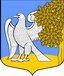 Ленинградская областьЛужский муниципальный районСовет депутатов Ретюнского сельского поселениячетвертого созываРЕШЕНИЕ   от   17.03. 2021 года                   № 84«О безвозмездной передаче муниципального имущества из собственности муниципального образования Ретюнское сельское поселение Лужского муниципального района Ленинградской области в собственность Российской Федерации»В соответствии с  постановления Тринадцатого арбитражного апелляционного суда от 20 ноября 2018 года дело № А56-105548/2017, Постановлением Правительства РФ от 13.06.2006 № 374 "О перечнях документов, необходимых для принятия решения о передаче имущества из федеральной собственности в собственность субъекта Российской Федерации или муниципальную собственность, из собственности субъекта Российской Федерации в федеральную собственность или муниципальную собственность, из муниципальной собственности в федеральную собственность или собственность субъекта Российской Федерации", Совет депутатов муниципального образования Ретюнское сельское поселение Лужского муниципального района Ленинградской области    РЕШИЛ:Утвердить Перечень имущества, предлагаемого к передаче из муниципальной собственности муниципального образования Ретюнское сельское поселение Лужского муниципального района Ленинградской области в собственность Российской Федерации согласно приложению № 1 к настоящему решению.Передать безвозмездно из собственности муниципального образования Ретюнское сельское поселение Лужского муниципального района Ленинградской области муниципальное имущество согласно утвержденному настоящим решением перечню (приложение 1).Администрации муниципального образования Ретюнское сельское поселение Лужского муниципального района Ленинградской области осуществить в установленном  законодательством РФ порядке безвозмездную передачу муниципального имущества, указанного в пункте 1 настоящего решения, в собственность Российской Федерации.Настоящее решение подлежит официальному опубликованию.Глава Ретюнского сельского поселения,	В.Ю. КамагинИсполняющий полномочия председателя совета депутатов             Приложение № 1К решению Совета депутатовРетюнского сельского поселенияЛужского муниципального района Ленинградской областиОт 17.03.2021 №84ПЕРЕЧЕНЬМуниципального имущества муниципального образования Лужский муниципальный район Ленинградской области, передаваемого безвозмездно в собственность Российской ФедерацииРуководствуясь ст.ст. 6,22 Федерального закона от 17.01.1992 № 2202-1 «О прокуратуре Российской Федерации», Федеральным законом от 17.07.2009 № 172-ФЗ «Об антикоррупционной экспертизе нормативных правовых актов и проектов нормативных правовых актов», администрация Ретюнского сельского поселения Лужского района Ленинградской области предоставляет в адрес Лужской городской прокуратуры нормативный правовой акт «О безвозмездной передаче муниципального имущества из собственности муниципального образования Ретюнское сельское поселение Лужского муниципального района Ленинградской области в собственность Российской Федерации»».Приложение: Решение  № 84  от 17.03.2021 «О безвозмездной передаче муниципального имущества из собственности муниципального образования Ретюнское сельское поселение Лужского муниципального района Ленинградской области в собственность Российской Федерации».Скриншот размещения проекта НПА на сайте администрации Ретюнского сельского поселения.Глава Ретюнского Сельского поселения                                                                     В.Ю.  Камагин№п/пНаименование объектаКадастровый номерПлощадь м2ПользовательМестонахождение объектаНазначение1Административное здание47:29:0733002:108235,1Администрация Ретюнского сельского поселенияЛенинградская область, Лужский район, д. Ретюнь, улица Центральная, дом 13, помещение номер 2нежилое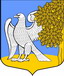 Российская ФедерацияСовет депутатовРетюнского сельского поселенияЛужского муниципального районаЛенинградской областид. Ретюнь, д.13, Лужский район Ленинградская область, 188285,тел./факс (81372) 5-34-30e-mail: Rеtyunskoe-sp@mail.ruhttp://www.ретюнь.рф_____________________№ 416На №________________ от  17.03.2021Российская ФедерацияСовет депутатовРетюнского сельского поселенияЛужского муниципального районаЛенинградской областид. Ретюнь, д.13, Лужский район Ленинградская область, 188285,тел./факс (81372) 5-34-30e-mail: Rеtyunskoe-sp@mail.ruhttp://www.ретюнь.рф_____________________№ 416На №________________ от  17.03.2021Лужская городская прокуратура